21 bröllopsfest; prénom.........................................................................résultat..............................sur 20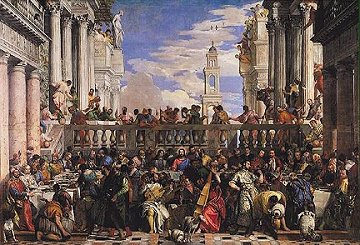 21 bröllopsfest; prénom.........................................................................résultat..............................sur 201Vad är Louvren ?2Nämn några verk som finns på Louvren3aVad är Bröllopsfesten i Cana ? Vad är det för speciellt med den?3bVem har gjort den ?3cVad heter egentligen konstnären ?3dHur stor är tavlan ?4Vad heter den mest berömda tavlan ?5Vad skildrar Bröllopsfesten i Cana ?6 Övrigt1Vad heter den mest berömda tavlan på Louvren och kanske i världen ?2Vad är Louvren ?3Nämn några verk som finns på Louvren4aVad är Bröllopsfesten i Cana ? Vad är det för speciellt med den?4bHur stor är tavlan ?4cVad heter egentligen konstnären ?4dVem har gjort den ?5Vad skildrar Bröllopsfesten i Cana ?6 Övrigt